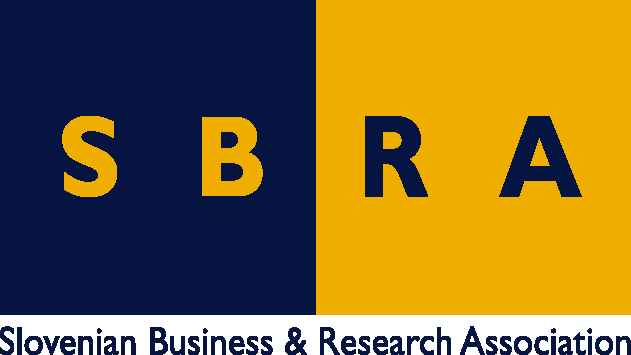 Slovensko gospodarsko in raziskovalno združenje, Bruselj	Občasna informacija članom 175 – 202122. november  2021Zgledni projekti za vlaganja v trajnostni promet in zeleno mobilnostKer je letošnje leto evropsko leto železnic je bila tema leta za nagrade REGIOSTARS zelena mobilnost. Evropska komisija za pet finalistov v tej kategoriji navaja, da predstavljajo raznolikost regionalnih naložb v trajnostni promet. Vsak projekt je lahko zgled tudi zato, ker ga je mogoče zlahka ponoviti tudi drugje. Nasploh pa EU v skladu s cilji zelenega prehoda financira projekte, ki se osredotočajo na zmanjševanje okoljskih vplivov različnih oblik prevoza in čim večje sinergije med njimi. Dobitnike nagrade REGIOSTARS bodo razglasili decembra. Projekt DRYPORTProjekt DRYPORT je pripomogel k vzpostavitvi dveh suhih pristanišč na Švedskem in Nizozemskem, ki sta z železnico povezani z večjimi morskimi pristanišči in skladišči v sosednjih državah. Koncept suhega pristanišča jr mogoče enostavno uporabiti po vsej Evropi.Projekt EMOTIONWayCilj projekta EMOTIONWay je rešiti dve težavi na čezmejnem območju. Partnerji so si zadali za cilj najti rešitev za otežen dostop pešcev in kolesarjev do nekaterih naravnih in kulturnih znamenitosti zaradi slabih povezav med kolesarskimi potmi in turističnimi znamenitostmi. Druga težava, ki so se je lotili, je slaba prepoznavnost nekaterih znamenitosti, ker ni dovolj informacij, kako do njih priti, ponudba storitev ni ustrezna. Težavi so rešili z uvedbo novih železniških prevozov s parnimi lokomotivami, razvili so orodje za načrtovanje potovanj, prek katerega so na voljo informacije o vlakih in avtobusih.Projekt North-West Multimodal Transport HubPartnerji v projektu so prenovili staro železniško postajo Derry/londonderry tako, da spodbuja ljudi, da na njej pustijo avtomobile in uporabijo trajnostne oblike prevoza (vlak, avtobus, kolo). Na postaji so polnilnice za električna vozila.Projekt TRAILSCilj projekta TRAILS je bil povečati število železniških povezav za prevoz tovora med dvema državama. Partnerji so razvili več inovacij za spodbujanje malih in srednjih podjetij, da bi za prevoz blaga v čim večji meri uporabljala vlak. Projekt TRANSPORTE A PEDIDOProjekt TRANSPORTE A PEDIDO ponuja inovativno rešitev za ureditev prometa na redko poseljenem podeželju s pretežno starejšimi prebivalci. V okviru projekta so vzpostavili 70 prog, ki jih mesečno uporablja 1200 potnikov, je dokazal svojo okoljsko in gospodarsko trajnost ter pomembno prispeva k socialni vključenosti. Takšni rezultati so privedli do njegove ponovitve drugod po Portugalski.Koristne informacije:Projekt DRYPORT:https://ec.europa.eu/regional_policy/en/projects/europe/inland-ports-improve-transport-and-reduce-emissions-in-the-north-sea-region   Projekt EMOTIONWay:https://www.eurac.edu/en/institutes-centers/institute-for-regional-development/projects/emotionwayProjekt North-West Multimodal Transport Hub:https://www.translink.co.uk/corporate/media/improvementsandprojects/northwesthub Projekt TRAILS:https://ec.europa.eu/regional_policy/en/projects/Spain/trails-promotes-shift-to-rail-freight-in-the-france-spain-cross-border-areaSpletna stran REGIOSTARS:https://regiostarsawards.eu/Pripravila:Darja Kocbek